Министерство науки и высшего образования Российской ФедерацииВолжский политехнический институт (филиал)федерального государственного бюджетного образовательногоучреждения высшего образования«Волгоградский государственный технический университет»ВПИ (филиал) ВолгГТУФакультет «Вечерний»Кафедра «Экономика и менеджмент»Контрольная работапо дисциплине «Социальная ответственность бизнеса» Тема: «Политика АО «X5 Group» в области корпоративной социальной ответственности»Выполнил(а) студент(ка) Коротова Дарья                                                                    (имя, отчество, фамилия)Группа ВЭЗ-481Оценка работы ________________________                                                                 (баллы)Дата проверки ________________________Проверил ______________________      д.э.н., профессор, Л.Н. Медведева                   (подпись)                                      (должность, инициалы и фамилия)Волжский, 2024ВведениеЦель исследования: изучить политику АО «X5 Group» в области корпоративной социальной ответственности.Актуальность исследования обусловлена тем, что АО «X5 Group» одно из крупнейших предприятий российской продуктовой розницы. В 1995 году был открыт первый супермаркет «Перекресток», в 1999 году — первый магазин «Пятерочка». В 2006 году две розничные сети объединились, в результате чего появилась компания X5 Retail Group. Сейчас у компании более 21 тысячи магазинов, по итогам 2022 года X5 Retail Group контролирует 13,2% рынка продуктовой розницы в стране. Для реализации поставленной цели необходимо решить следующие задачи:1. Изучить собственность, организационное управление и комплекс компании АО «Х5 Group»;2. Исследовать социальную ответственность компании АО «X5 Group».1. Собственность, корпоративное и организационное управление, комплекс АО «X5 Group»Общая информация о предприятии АО «X5 Group»Год создания организации: 2006 г.Отраслевая специализация (промышленность, строительство и т.д.): розничная торговая компания, управляющая продуктовыми торговыми сетями «Пятёрочка», «Перекрёсток», «Чижик» и «Виктория», а также цифровыми сервисами «Vprok.ru Перекрёсток», 5Post, «Много Лосося» и медиаплатформой Food.ru. Численность работников: 372000 чел.Средняя зарплата в организации: 42 000 руб.Выплаты по акциям в текущем году: решение Суда, принятое в соответствии с Федеральным законом Российской Федерации №470-ФЗ от 4 августа 2023 г. («Закон»), вступило в законную силу 3 мая 2024 г. и означает, что нероссийские держатели депозитарных расписок и бенефициары X5 смогут получить акции Компании пропорционально их участию в X5, в то время как российские держатели и конечные владельцы депозитарных расписок Х5 будут обязаны принять такие распределяемые акции.Корпоративная и организационная структуры АО «X5 Group»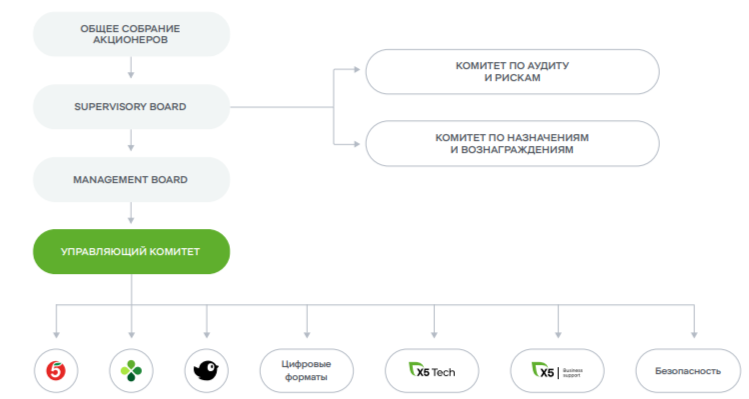 Рисунок 2 – Корпоративная структура управления АО «X5 Group» [2]        Организационная структура X5 Retail Group децентрализована. Менеджеры всех форматов компании – торговых сетей «Пятерочка», «Перекресток» и «Карусель» – подчиняются непосредственно генеральному директору. В рамках каждого формата существуют коммерческий и финансовый отделы, отдел маркетинга, дирекции по управлению персоналом, служба безопасности и развития. Розничная сеть «Пятерочка» имеет собственную логистическую систему, а сети «Перекресток» и «Карусель» совместно управляют логистической деятельностью [15]. В компании X5 Retail Group внедрена двухуровневая система корпоративного управления, включающая Наблюдательный совет и Руководство [16].        Высшим органом управления компании является Общее собрание акционеров. В течение 6 месяцев после окончания финансового года X5 Retail Group обязана провести Общее собрание акционеров. На этом заседании представляются и утверждаются финансовые отчеты за отчетный период, заслушиваются и рассматриваются предложения о распределении прибыли и т.д. [16]. В обязанности Наблюдательного совета входит консультирование и контроль за общим состоянием компании. При этом Наблюдательный совет представляет интересы акционеров. Все важные решения требуют одобрения Наблюдательного совета. Кроме того, Наблюдательный совет осуществляет мониторинг структуры и управления органами внутреннего контроля и процессом подготовки финансовой отчетности. Наблюдательный совет в X5 Retail Group проводит заседания не реже 4 раз в год. Члены Наблюдательного совета назначаются Общим собранием акционеров. На 01.05.2020 г. Наблюдательный совет состоял из девяти членов.        Руководство компании в первую очередь отвечает за операционную деятельность. Для этого оно должно обеспечивать работу самой организации, контролировать соблюдение требований законодательства, а также выявлять и минимизировать риски на ранней стадии. Главой компании на момент написания работы является генеральный директор Игорь Шехтерман [16].1.3 Основные документы, отражающие политику комплекса АО «X5 Group»1. Устав АО «X5 Group»;2. Дивидендная политика;3. Положения о совете директоров и органах управления компании;          4. Кодекс делового поведения и этики;2. Социальная ответственность АО «X5 Group» и социальное партнерствоЦель компании АО «X5 Group»: «Наша цель – создавать ценность для акционеров и общества за счёт выхода на новый уровень технологичности и конкурентоспособности, оставаясь выбором номер один на рынке еды». Х5 сохраняет предпринимательский дух и нацелена на создание ценности для общества и акционеров за счёт выхода на новый уровень технологичности и конкурентоспособности, оставаясь выбором номер один на рынке еды. выпуск качественной, безопасной и конкурентоспособной продукции с минимальным, технически и экономически обоснованным, уровнем удельной энергоёмкости, удовлетворяющей требованиям и ожиданиям потребителей, обеспечивающей дальнейший устойчивый рост бизнеса, в безопасных и безаварийных условиях для персонала и всех заинтересованных сторон при допустимом воздействии на окружающую среду. Задачи АО «X5 Group»:‒ соблюдать требования интегрированной системы менеджмента, а также законодательные и другие требования в области охраны труда, промышленной безопасности, экологии, качества;‒ повышать удовлетворённость потребителей и соответствовать их ожиданиям;‒ учитывать потребности заинтересованных сторон;‒ обеспечивать создание безопасных и безаварийных условий труда; ‒ устранять опасности и снижать риски в области профессионального здоровья и безопасности; ‒ повышать уровень знаний и профессионального мастерства работников АО «X5 Group»;‒ защищать окружающую среду, включая предотвращение загрязнения.Основные принципы социальной ответственной бизнеса:X5 Group развивает свой бизнес в соответствии со Стратегией устойчивого развития, принятой в декабре 2019 года. Они сфокусированны на четырех направлениях, в рамках которых они могут сделать наиболее значимый вклад, это здоровье, планета, сотрудники и сообщества. Работа над программами достижения их целей позволит компании внести вклад в реализацию Национальных целей развития России до 2030 года.Управление влиянием на экологию (принятые документы): Политика АО «X5 Group» в области охраны труда, промышленной безопасности, экологии, качества и энергоэффективности.Таблица 1 – Примеры социальных выплат АО «X5 Group»Список литературы1. АО «X5 Group». Сайт проверки контрагентов. ‒ [Электронный ресурс]. ‒ Режим доступа: https://x5.praxisgroup.ru/ru/. Дата обращения: 20.05.2024.2. X5 Group – стоимость акций, дивиденды, новости компании, официальный сайт: База компаний: РБК Инвестиции. ‒ [Электронный ресурс]. ‒ Режим доступа:  https://www.x5.ru/ru/. Дата обращения: 20.05.2024.3. Информация о выплате купонного дохода по Еврооблигациям 2024. ‒ [Электронный ресурс]. ‒ Режим доступа: https://x5.praxisgroup.ru/ru/corporate-governance.html. Дата обращения: 20.05.2024.4. Коллективный договор АО «X5 Group». ‒ [Электронный ресурс]. ‒ РежимИдоступа: http://zapsibgmpr.ru/upload/iblock/420/420c03d0ac3031b08caea2d940833312.pdf. Дата обращения: 20.05.2024.5. Политика АО «X5 Group» в области охраны труда, промышленной безопасности, экологии, качества. ‒ [Электронный ресурс]. ‒ Режим доступа: https://x5.praxisgroup.ru/ru/. Дата обращения: 20.05.2024.Социальные выплаты молодёжиВыплаты иным категориям работников1. Единовременные денежные пособия для иногородних молодых специалистов1. Оказывать единовременную материальную помощь, а также компенсировать моральный вред Работникам, пострадавшим в результате несчастных случаев на производстве, либо вследствие профессиональных заболеваний2. Выплата надбавки молодым специалистам, проходящим стажировки в рабочей должности2. Оказывать материальную помощь в пределах произведенных расходов, связанных с погребением работника, погибшего в результате несчастного случая на производстве, трудового увечья или профзаболевания, а также в случае смерти инвалидов труда, наступившей вследствие трудового увечья либо профзаболевания - по представленным расходным документам, но не более 168 915 руб.3. Помощь в решении социальных проблем7. Оказывать материальную помощь не чаще 1 раза в год Работникам на несовершеннолетних детей (в случае если оба родителя являются Работниками – одному родителю). 4. Содействие объединению молодых специалистов и укреплению профессиональных и деловых связей.8. При наличии финансовой возможности Общества оплачивать 1 раз в квартал (в полном объеме или частично) содержание детей работников в государственных (муниципальных), детских дошкольных учреждениях. Содержание в ведомственных, детских дошкольных учреждениях компенсировать по тарифам государственных (муниципальных) детских дошкольных учреждений в регионе проживания Работника и его детей.